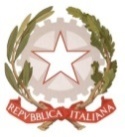 MINISTERO DELL’ ISTRUZIONE, DELL’UNIVERSITA’, DELLA RICERCAUFFICIO SCOLASTICO REGIONALE PER IL LAZIOLICEO SCIENTIFICO STATALE“TALETE”Roma, 20.12.2018Agli Alunni delle classi IV e VAi Genitori degli alunni delle classi IV e VAi DocentiP.C. Alla DSGA Sig.ra P. LeoniP.C. Al personale ATASito webCIRCOLARE N.168Oggetto: Progetto “Il cammino verso la medicina: Orientamento in Rete A.S. 2018/2019.Si infoma che il giorno 10 gennaio 2019, ore 8.30 – 11.00 presso l'Aula Magna dell'Università la Sapienza di Roma, Piazzale Aldo Moro n. 5, sarà presentato il progetto “Orientamento in Rete – Il cammino verso la medicina”.Come meglio specificato con la circolare n.100, si tratta di un progetto realizzato dall’Università di Roma La Sapienza in collaborazione con l'Ordine dei Medici della Provincia di Roma, con l'obiettivo di accompagnare e sostenere gli studenti delle Scuole Secondarie di secondo grado nel percorso che va dalla scelta del corso di laurea fino al superamento del test di ammissione ai corsi di area biomendica e psicologica.Tutti gli studenti del quarto e quinto anno interessati a partecipare alla presentazione del progetto possono prenotarsi al seguente LINKGli studenti minorenni per poter partecipare all'evento dovranno consegnare alla prof.ssa Palazzo, entro e non oltre il 7 gennaio p.v., apposita autorizzazione firmata dai genitori in cui sia specificato che si recheranno autonomamente, con mezzi propri alla Sapienza e, con le stesse modalità, faranno rientro a casa al termine dell'evento.Per maggiori informazioni sul progetto e sul programma dell'evento prendere visione dei documenti allegati.Docente Referente per L’Orientamento Universitario     Prof.ssa Annalisa Palazzo                 				                                                                                                                    Il Dirigente scolastico                                                                                                       Prof. Alberto Cataneo                                                                                                             (Firma autografa sostituita a mezzo stampa                                                                                                          ai sensi dell’art. 3 comma 2 del d.lgs. n.39/1993)